ГРАЙВОРОНСКАЯ ТЕРРИТОРИАЛЬНАЯ ИЗБИРАТЕЛЬНАЯ КОМИССИИ ПОСТАНОВЛЕНИЕНа основании Положения о наградах и поощрениях Избирательной комиссии Белгородской области, утвержденного постановлением Избирательной комиссии Белгородской области от 02 ноября 2016 года № 230/1685, рассмотрев предложения по поощрению членов участковых избирательных комиссий Грайворонского городского округа наградами Избирательной комиссии Белгородской области, Грайворонская территориальная избирательная комиссия постановляет:1. За большой вклад в подготовку и проведение выборов в органы государственной власти Российской Федерации и Белгородской области, органы местного самоуправления, обеспечение избирательных прав граждан и в связи с юбилейными датами ходатайствовать о награждении Почетной грамотой Избирательной комиссии Белгородской области:- Татуловой Валентины Михайловны, члена участковой избирательной комиссии. № 501;
	2. За значительный вклад в подготовку и проведение выборов в органы государственной власти Российской Федерации и Белгородской области, органы местного самоуправления, обеспечение избирательных прав граждан и в связи с юбилейными датами ходатайствовать о поощрении Благодарностью Избирательной комиссии Белгородской области:
	- Шапошник Натальи Александровны, секретаря участковой избирательной комиссии №498;
	4. Разместить настоящее постановление на странице территориальной избирательной комиссии на официальном сайте Избирательной комиссии Белгородской области в информационно-телекоммуникационной сети «Интернет».5. Контроль за исполнением настоящего постановления возложить на председателя Грайворонской территориальной избирательной комиссии С.В. Краснокутского.Председатель Грайворонской территориальной        избирательной комиссии                                            С.В. Краснокутский 	Секретарь Грайворонской территориальной        избирательной комиссии                                            Л.А. Угольникова18 мая 2023 года№ 16/63 -1О предложениях по поощрению членов участковых избирательных комиссий Грайворонского городского округанаградами Избирательной комиссии Белгородской области 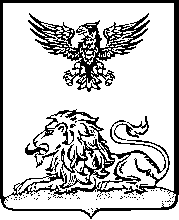 